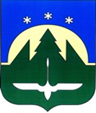 Муниципальное образованиеХанты-Мансийского автономного округа – Югрыгородской округ город Ханты-МансийскДУМА ГОРОДА ХАНТЫ-МАНСИЙСКАРЕШЕНИЕ№ 314-VI РД						 Принято21 декабря 2018 годаО награжденииРассмотрев ходатайства организаций о представлении к награждению, руководствуясь Решением Думы города Ханты-Мансийска от 30 января 2017 года № 78-VI РД «О наградах города Ханты-Мансийска», частью 1 статьи 69 Устава города Ханты-Мансийска,Дума города Ханты-Мансийска РЕШИЛА:Наградить Почетной грамотой Думы города Ханты-Мансийска:За безупречную службу, самоотверженные и умелые действия
по спасению людей, оказавшихся в чрезвычайных ситуациях, и в связи
с празднованием Дня спасателя:ЯРКОВА ДМИТРИЯ ВЛАДИМИРОВИЧА – спасателя 2 класса спасательной станции – аварийно-спасательного формирования и единой
дежурно-диспетчерской службы муниципального казенного учреждения «Управление по делам гражданской обороны, предупреждению и ликвидации чрезвычайных ситуаций и обеспечению пожарной безопасности».1.2)	За многолетний добросовестный труд, высокое профессиональное мастерство, значительный вклад в социально-экономическое развитие города Ханты-Мансийска и особые заслуги в 2018 году:БОРМОТОВУ ТАТЬЯНУ ВИТАЛЬЕВНУ – председателя территориальной избирательной комиссии города Ханты-Мансийска;КОРЧЕВСКУЮ ЕЛЕНУ АЛЕКСАНДРОВНУ – директора Департамента градостроительства и архитектуры Администрации города Ханты-Мансийска;КУТЕФУ ЕЛЕНУ ИВАНОВНУ – главного врача бюджетного учреждения Ханты-Мансийского автономного округа – Югры «Окружная клиническая больница»;СОРОКИНА ЮРИЯ НИКОЛАЕВИЧА – артиста вокалиста ансамбля «Солисты Югры» автономного учреждения Ханты-Мансийского автономного
округа – Югры «Концертно-театральный центр «Югра – Классик»;ЭРНСТ СВЕТЛАНУ АЛЕКСАНДРОВНУ – начальника управления муниципального заказа Администрации города Ханты-Мансийска.2.	Наградить Благодарственным письмом Думы города
Ханты-Мансийска:2.1)	За плодотворную деятельность, направленную на развитие библиотечной системы, творческий подход и в связи с 25-летием со дня образования городской централизованной библиотечной системы города
Ханты-Мансийска:Муниципальное бюджетное учреждение «Городская централизованная библиотечная система».2.2)	За безупречную службу, самоотверженные и умелые действия
по спасению людей, оказавшихся в чрезвычайных ситуациях, и в связи
с празднованием Дня спасателя:КАЗАНЦЕВА АЛЕКСАНДРА НИКОЛАЕВИЧА – спасателя 1 класса спасательной станции – аварийно-спасательного формирования и единой дежурно-диспетчерской службы муниципального казенного учреждения «Управление по делам гражданской обороны, предупреждению и ликвидации чрезвычайных ситуаций и обеспечению пожарной безопасности»;КОНДРАХИНУ НАТАЛЬЮ ИВАНОВНУ – оперативного дежурного единой дежурно-диспетчерской службы спасательной станции – аварийно-спасательного формирования и единой дежурно-диспетчерской службы муниципального казенного учреждения «Управление по делам гражданской обороны, предупреждению и ликвидации чрезвычайных ситуаций                                    и обеспечению пожарной безопасности».2.3)	За многолетний добросовестный труд, высокий профессионализм, значительные успехи в организации и совершенствовании учебного
и воспитательного процессов и в связи с 50-летием со дня рождения: УРАЛЬСКУЮ ЛАРИСУ БОРИСОВНУ – учителя русского языка
и литературы муниципального бюджетного общеобразовательного учреждения «Средняя общеобразовательная школа № 2».2.4)	За многолетний добросовестный труд, высокое профессиональное мастерство, творческий поиск, большой личный вклад в дело воспитания
и образования подрастающего поколения и в связи с 70-летием со дня образования муниципального бюджетного дошкольного образовательного учреждения «Детский сад комбинированного вида №14 «Березка»:БЕЛЕВЕЦ ОКСАНУ ВАЛЕНТИНОВНУ – заместителя заведующего
по воспитательной работе муниципального бюджетного дошкольного образовательного учреждения «Детский сад комбинированного вида №14 «Березка». 2.5)	За значительный вклад в становление и развитие адвокатуры
на территории города Ханты-Мансийска, защиту прав и законных интересов граждан, юридических лиц и в связи с 25-летием Адвокатуры Югры:ИШМУХАМЕТОВА НАИЛЯ КАРИМОВИЧА – адвоката Коллегии адвокатов Ханты-Мансийского автономного округа;МИКРЮКОВА ГРИГОРИЯ ЕВГЕНЬЕВИЧА – адвоката Коллегии адвокатов Ханты-Мансийского автономного округа.2.6)	За многолетний добросовестный труд, высокое профессиональное мастерство, значительный вклад в социально-экономическое развитие города Ханты-Мансийска и особые заслуги в 2018 году:ЗАГВАЗДИНА ВАСИЛИЯ АЛЕКСАНДРОВИЧА – командира отделения отдельного поста 132 пожарно-спасательной части федерального государственного казенного учреждения «7 отряд федеральной противопожарной службы по Ханты-Мансийскому автономному округу – Югре», президента Региональной общественной организации «Добровольно-спасательное пожарное формирование по Ханты-Мансийскому автономному округу – Югре»;ЗЕЛЕНСКОГО АЛЕКСАНДРА АЛЕКСАНДРОВИЧА – депутата Думы Ханты-Мансийского автономного округа – Югры»;МАКАРЕНКО АНДРЕЯ АЛЕКСАНДРОВИЧА – заместителя начальника управления общественных связей Администрации города Ханты-Мансийска;МАСТЕРСКИХ ОКСАНУ ВАЛЕРЬЕВНУ – заместителя директора муниципального казенного учреждения «Служба социальной поддержки населения»;НИКИТИНУ НАТАЛЬЮ ИВАНОВНУ – заместителя директора, начальника земельного управления Департамента градостроительства                                и архитектуры Администрации города Ханты-Мансийска;СЕМАКО АЛЕКСАНДРА АНАТОЛЬЕВИЧА – начальника отдела
по обеспечению деятельности земельного управления Департамента градостроительства и архитектуры Администрации города Ханты-Мансийска
в сфере работы садово-огороднических товариществ и гаражно-строительных кооперативов муниципального казенного учреждения «Управление капитального строительства города Ханты-Мансийска».  Председатель Думыгорода Ханты-Мансийска                   К.Л. ПенчуковПодписано 21 декабря  2018 года